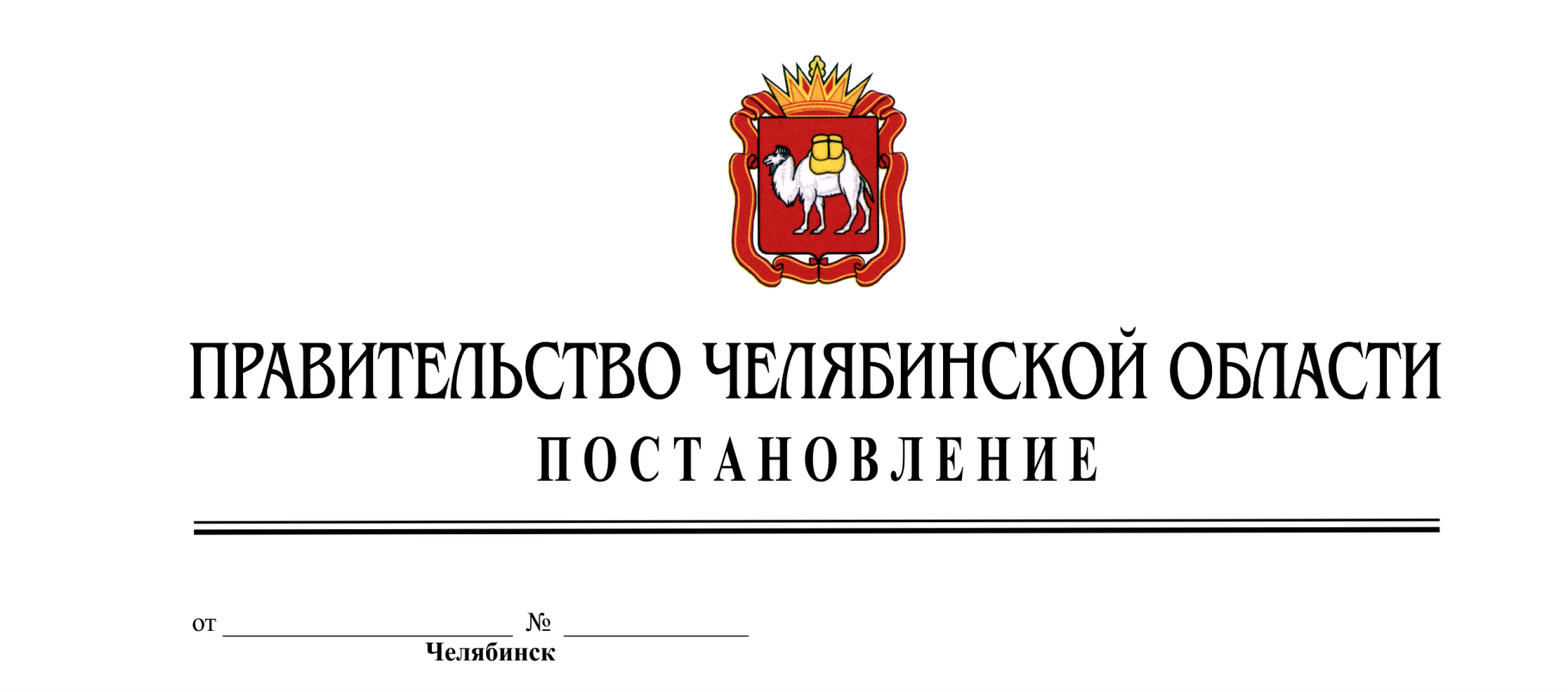 О порядке заключения и реализации инвестиционных соглашенийВ соответствии с Законом Челябинской области «О стимулировании инвестиционной деятельности в Челябинской области», частями 3 и 4 статьи 14 Закона Челябинской области «О земельных отношениях» и постановлением Правительства Челябинской области от 11.10.2006 г. № 211-п «Об установлении коэффициентов вида использования и социальной значимости земельных участков, находящихся в государственной собственности Челябинской области»Правительство Челябинской области ПОСТАНОВЛЯЕТ:1. Утвердить прилагаемые:1) Порядок заключения и реализации инвестиционного соглашения;2) типовую форму двухстороннего инвестиционного соглашения;3) типовую форму трехстороннего инвестиционного соглашения.2. Настоящее постановление подлежит официальному опубликованию.3. Настоящее постановление вступает в силу со дня его подписания.Председатель Правительства
       Челябинской области	Б.А. Дубровский                                                                   УТВЕРЖДЕН                                                                   постановлением Правительства                                                                    Челябинской области                                                                    от_________№______Порядокзаключения и реализации инвестиционных соглашений1. Настоящий Порядок заключения и реализации инвестиционных соглашений (далее именуется – Порядок) определяет правила заключения и реализации двухсторонних и трехсторонних инвестиционных соглашений (далее именуются – двухстороннее Соглашение и трехстороннее Соглашение) в целях мониторинга и контроля за реализацией инвестиционных проектов на земельных участках, предоставленных в аренду без проведения торгов (в целях размещения объектов социально-культурного и коммунально-бытового назначения, а также в целях реализации масштабных инвестиционных проектов), и предоставления субъектам инвестиционной деятельности льготных условий пользования землей, находящейся в государственной собственности Челябинской области.2. Сторонами двухстороннего Соглашения являются Правительство Челябинской области и инвестор, реализующий инвестиционный проект (далее именуется – Инвестор). Двухстороннее Соглашение заключается в случае предоставления для целей реализации инвестиционного проекта земельных участков, находящихся в государственной собственности Челябинской области.Двухстороннее Соглашение подписывается Губернатором Челябинской области либо лицом, уполномоченным на подписание инвестиционных соглашений.Сторонами трехстороннего Соглашения являются Правительство Челябинской области, администрация муниципального образования Челябинской области (далее - Администрация) и Инвестор. Трехстороннее Соглашение заключается в случае предоставления для целей реализации инвестиционного проекта земельных участков, находящихся в муниципальной  собственности, а также земельных участков, государственная собственность на которые не разграничена.Трехстороннее Соглашение подписывается Губернатором Челябинской области либо лицом, уполномоченным на подписание инвестиционных соглашений, Главой муниципального образования Челябинской области, либо лицом, уполномоченным на подписание инвестиционных соглашений.3. Подготовка проектов двухстороннего Соглашения и трехстороннего Соглашения (далее именуется – Соглашение) возлагается на Министерство экономического развития Челябинской области (далее именуется - Минэкономразвития).4. Для рассмотрения вопроса о заключении Соглашения Инвестор представляет в Минэкономразвития:1) заявку на подготовку Соглашения о реализации инвестиционного проекта (далее именуется – Заявка) согласно приложению;2) копии учредительных документов;3) выписку из Единого государственного реестра юридических лиц;4) справки налогового органа по месту постановки на налоговый учет, территориальных органов Пенсионного фонда Российской Федерации и Фонда социального страхования Российской Федерации об отсутствии задолженности по налоговым платежам в бюджеты бюджетной системы Российской Федерации и государственные внебюджетные фонды;5) бизнес-план инвестиционного проекта, подготовленный в соответствии с Методическими рекомендациями по оценке эффективности инвестиционных проектов, утвержденными Министерством экономики Российской Федерации, Министерством финансов Российской Федерации, Государственным комитетом Российской Федерации по строительной, архитектурной и жилищной политике от 21.06.1999 г. № ВК 477;6) поэтапный план-график реализации инвестиционного проекта;7) презентацию инвестиционного проекта, содержащую следующие параметры инвестиционного проекта: наименование инвестиционного проекта, источники и объемы финансирования, целевые результаты, организационные мероприятия по реализации инвестиционного проекта;5. Минэкономразвития рассматривает представленные Инвестором документы, указанные в п.4 настоящего Порядка, в течение 10 рабочих дней 
с даты их предоставления на предмет:1) полноты сведений;2) соответствия критериям, установленным частями 3 и 4 статьи 
14 Закона Челябинской области «О земельных отношениях».Для оценки эффективности проекта Минэкономразвития не позднее 7 рабочих дней с даты предоставления документов, указанных в пункте 4 настоящего Порядка, направляет копии представленных Инвестором документов в отраслевой исполнительный орган государственной власти Челябинской области (далее именуется – отраслевой орган) и Администрацию, для получения заключения.Отраслевой орган (или Администрация) в течение 10 рабочих дней со дня получения документов представляет в Минэкономразвития положительное или отрицательное заключение об эффективности проекта.6. Основаниями для отказа в заключении Соглашения являются:1) несоблюдение требований, предусмотренных подпунктом 2 пункта 5 Порядка;2) непредставление Инвестором документов, установленных пунктом 4 Порядка;3) предоставления неполных сведений в документах; 4) отрицательное заключение отраслевого органа.Минэкономразвития письменно информирует Инвестора об отказе в заключении Соглашения в течение 30 рабочих дней со дня подачи им Заявки.7. В случае отсутствия оснований, установленных пунктом 6 Порядка, Минэкономразвития подготавливает необходимые материалы (вместе с проектом Соглашения) для рассмотрения инвестиционного проекта на очередном заседании Совета при Губернаторе Челябинской области по улучшению инвестиционного климата (далее именуется – Совет), созданного распоряжением Губернатора Челябинской области от 24.10.2012 г. № 1300-р 
«О создании Совета при Губернаторе Челябинской области по улучшению инвестиционного климата».8. В течение 10 рабочих дней со дня заседания Совета Минэкономразвития направляет Инвестору выписку из протокола заседания Совета и 2 экземпляра двухстороннего Соглашения (3 экземпляра трехстороннего Соглашения).Инвестор в течение 5 рабочих дней со дня получения Соглашения подписывает 2 экземпляра двухстороннего Соглашения (3 экземпляра трехстороннего Соглашения) и направляет их в Минэкономразвития.9. Двухстороннее Соглашение и (или) трехстороннее Соглашение подписанное Инвестором, в течение 5 рабочих дней после его получения направляется Минэкономразвития (вместе с копией протокола заседания Совета) для подписания Губернатору Челябинской области, либо лицу, уполномоченному на подписание инвестиционных соглашений. Трехстороннее Соглашение, подписанное Губернатором Челябинской области, либо лицом, уполномоченным на подписание инвестиционных соглашений, в течение 5 рабочих дней после его получения направляется Минэкономразвития (вместе с копией протокола заседания Совета) для подписания Главе муниципального образования Челябинской области, либо лицу, уполномоченному на подписание инвестиционных соглашений.Минэкономразвития в течение 5 рабочих дней со дня получения Соглашения обеспечивает регистрацию Соглашения и направляет один экземпляр Инвестору.10. В течение срока действия Соглашения Минэкономразвития совместно с отраслевым органом осуществляют мониторинг и контроль за реализацией Соглашения.                                                                   Приложение                                                                 к Порядку заключения и реализации                                                           инвестиционных соглашенийЗаявкана подготовку Соглашения о реализации инвестиционного проекта________________________                                               ___________________      (Ф.И.О., должность)                       М.П.                             (подпись, дата)                                                             УТВЕРЖДЕНА                                                               постановлением Правительства                                                            Челябинской области                                                               от___________№_____Типовая формадвухстороннего инвестиционного соглашенияг. Челябинск				    «_____» ____________ 20___ годаПравительство Челябинской области, именуемое в дальнейшем «Правительство», в лице ________________________________, действующего на основании ______________________________________, с одной стороны,
и ________________________________________________, именуемое 
в дальнейшем «Инвестор», в лице __________________________________ действующего на основании ___________________________________________, далее вместе именуемые «Стороны», в соответствии с Законом Челябинской области от 28.08.2003 г. № 175-ЗО «О стимулировании инвестиционной деятельности в Челябинской области» и частями 3 и 4 статьи 14 Закона Челябинской области от 13.04.2015 г. № 154-ЗО «О земельных отношениях», заключили настоящее Соглашение о нижеследующем.I. Предмет соглашения1. Предметом настоящего Соглашения является взаимодействие Сторон, при реализации инвестиционного проекта________________________________ на земельном участке площадью_____га, расположенном 
по адресу:____________________________________________________________2. Целевые показатели инвестиционного проекта устанавливаются согласно приложению к настоящему Соглашению, которое является неотъемлемой частью настоящего Соглашения.II. Принципы взаимодействия3. Стороны обеспечивают достоверность предоставляемой информации.4.Стороны обеспечивают оперативность и непрерывность взаимодействия и взаимного информационного обмена.III. Права и обязанности5. Обязанности Правительства:1) в пределах своих полномочий оказывать Инвестору содействие 
в решении вопросов, возникающих в связи с реализацией инвестиционного проекта;2) обеспечивать сохранение конфиденциальности в отношении сведений, составляющих коммерческую тайну Инвестора;3) не вмешиваться в хозяйственную деятельность Инвестора, если данная деятельность не противоречит законодательству Российской Федерации, Челябинской области и условиям настоящего Соглашения.6. Права Правительства:1) получать от Инвестора информацию о ходе реализации инвестиционного проекта по целевым показателям, установленным 
в приложении к настоящему Соглашению.2) осуществлять мониторинг и проверку выполнения условий соглашения 
и реализации инвестиционного проекта;3) организовывать и проводить совещания по вопросам реализации инвестиционного проекта.7. Обязанности Инвестора:1) обеспечить достижение целевых показателей инвестиционного проекта, установленных в приложении к настоящему Соглашению;2) уведомлять уполномоченный Правительством орган (Министерство экономического развития Челябинской области) о следующих обстоятельствах в течение 10 (десяти) календарных дней со дня их наступления:изменение местонахождения Инвестора;реорганизация, ликвидация или начало процедуры несостоятельности (банкротства) Инвестора;наложение ареста или обращение взыскания на имущество Инвестора;прекращение или приостановление в установленном порядке хозяйственной деятельности Инвестора органами государственной власти;наличие недоимки по налогам и сборам, установленным законодательством Российской Федерации, в бюджеты всех уровней бюджетной системы Российской Федерации и государственные внебюджетные фонды;наличие просроченной (неурегулированной) задолженности по денежным обязательствам, в том числе бюджетным кредитам, перед Российской Федерацией, Челябинской областью и (или) муниципальными образованиями Челябинской области;изменение сведений о лице, имеющем право без доверенности действовать от имени юридического лица;наличие задолженности по заработной плате;изменение иных сведений, указанных в Заявке на подготовку Соглашения о реализации инвестиционного проекта;внесение изменений в бизнес-план инвестиционного проекта.3) представлять в Министерство экономического развития Челябинской области: ежеквартально до 15 (пятнадцатого) числа месяца, следующего
за отчетным кварталом, отчет о выполнении целевых показателей инвестиционного проекта, установленных в приложении
к настоящему Соглашению.8. Права Инвестора:1) распоряжаться принадлежащим ему на праве собственности движимым и недвижимым имуществом при реализации инвестиционного проекта
по своему усмотрению;2) заключать соглашения и договоры, необходимые для реализации инвестиционного проекта, с третьими лицами, привлекать дополнительные средства и ресурсы, не предусмотренные настоящим Соглашением;3) запрашивать и получать от Правительства и информацию о планах и мероприятиях развития инженерной, социальной и транспортной инфраструктур муниципального образования Челябинской области, на территории которого реализуется инвестиционный проект;4) получать поддержку со стороны Правительства в соответствии
с нормативными правовыми актами Челябинской области;5) заключать с Правительством дополнительные соглашения о внесении изменений в Соглашение.6) вносить обоснованные изменения в бизнес-план инвестиционного проекта в ходе его реализации (за исключением изменения одного из критериев, определенных приложениями 1 и 2 к Закону Челябинской области «О земельных отношениях» от 13.04.2015г. № 154-ЗО); 7) получать консультационную помощь от Министерства экономического развития Челябинской области и содействие в решении вопросов, возникающих в связи с реализацией инвестиционного проекта, участвовать в совместных совещаниях и иных мероприятиях в целях эффективного выполнения задач 
по реализации настоящего Соглашением.IV. Ответственность9. Стороны несут ответственность за неисполнение или ненадлежащее исполнение возложенных на них обязательств на основании и в порядке, определенном действующим законодательством.V. Срок действия соглашения и порядок его расторжения10. Настоящее Соглашение вступает в силу со дня его подписания Сторонами и действует до _____________________________________________.11. Действие настоящего Соглашения может быть прекращено досрочно по соглашению Сторон.12. Расторжение настоящего Соглашения по взаимному согласию Сторон оформляется письменным соглашением Сторон.В соглашении о расторжении настоящего Соглашения указываются:реквизиты расторгаемого Соглашения;с какого момента Соглашение считается расторгнутым;причины расторжения Соглашения;способы урегулирования между Сторонами возникших разногласий 
и условия урегулирования Сторонами материальных и финансовых претензий по выполненным до момента расторжения Соглашения обязательствам.13. Настоящее Соглашение может быть расторгнуто по инициативе одной из Сторон в нижеперечисленных случаях:1) по инициативе Инвестора.2) по инициативе Правительства:в случае невыполнения Инвестором обязательств, установленных настоящим Соглашением;несоответствия сведений, выявленных при проверке документов, представленных в ходе мониторинга;в случае непредоставления в установленный срок отчета о выполнении целевых показателей инвестиционного проекта, установленных в приложении 
к настоящему Соглашению, настоящее Соглашение считается расторгнутым в одностороннем порядке с момента официального уведомления Министерством экономического развития Челябинской области Инвестора о допущенных нарушениях.14. В случае досрочного прекращения действия или расторжения настоящего Соглашения Сторона, по инициативе которой действие настоящего Соглашения прекращается, обязана письменно уведомить другую Сторону 
не менее чем за 20 (двадцать) календарных дней до даты его прекращения 
с обоснованием причин прекращения.VI. Прочие условия15. При возникновении обстоятельств непреодолимой силы Стороны обязаны в течение 5 рабочих дней письменно уведомить другую Сторону о наступлении таких обстоятельств.16. Любой спор, возникающий по настоящему Соглашению или в связи 
с ним, в том числе любой вопрос в отношении его существования, действительности или прекращения, решается путем проведения переговоров, либо путем направления претензии Стороне в течение десяти рабочих дней. В ином случае спор подлежит передаче на рассмотрение 
в Арбитражный суд Челябинской области.17. В случае изменения юридических адресов и банковских реквизитов Стороны обязуются сообщить об этом друг другу в течение семи рабочих дней.18. Все изменения к настоящему Соглашению производятся 
в письменной форме путем подписания дополнительного соглашения.19. Настоящее Соглашение составлено в двух экземплярах, имеющих одинаковую юридическую силу, по одному для каждой из сторон 
и Министерству экономического развития Челябинской области.VII. Адреса и подписи сторон                                                                        ПРИЛОЖЕНИЕ                                                                         к типовой форме                                                                           двухстороннего                                                     инвестиционного соглашенияЦелевые показателиинвестиционного проектаНаименование организации ______________________________________Наименование реализуемого инвестиционного проекта_______________                                                             УТВЕРЖДЕНА                                                               постановлением Правительства                                                            Челябинской области                                                               от___________№_____Типовая форматрехстороннего инвестиционного соглашенияг. Челябинск				    «_____» ____________ 20___ годаПравительство Челябинской области, именуемое в дальнейшем «Правительство», в лице ________________________________, действующего на основании ______________________________________, с одной стороны, администрация _____________________________________________________,
                                                (наименование муниципального образования)именуемая в дальнейшем «Администрация», в лице главы__________________,
действующего на основании______________________________________
и _______________________________________________________, именуемое 
в дальнейшем «Инвестор», в лице __________________________________ действующего на основании ___________________________________________, далее вместе именуемые «Стороны», в соответствии с Законом Челябинской области от 28.08.2003 г. № 175-ЗО «О стимулировании инвестиционной деятельности в Челябинской области» и частями 3 и 4 статьи 14 Закона Челябинской области от 13.04.2015 г. № 154-ЗО «О земельных отношениях», заключили настоящее Соглашение о нижеследующем.I. Предмет соглашения1. Предметом настоящего Соглашения является взаимодействие Сторон, при реализации инвестиционного проекта________________________________ на земельном участке площадью_____га, расположенном 
по адресу:____________________________________________________________2. Целевые показатели инвестиционного проекта устанавливаются согласно приложению к настоящему Соглашению, которое является неотъемлемой частью настоящего Соглашения.II. Принципы взаимодействия3. Стороны обеспечивают достоверность предоставляемой информации.4.Стороны обеспечивают оперативность и непрерывность взаимодействия и взаимного информационного обмена.III. Права и обязанности5. Обязанности Правительства:1) в пределах своих полномочий оказывать Инвестору содействие 
в решении вопросов, возникающих в связи с реализацией инвестиционного проекта;2) обеспечивать сохранение конфиденциальности в отношении сведений, составляющих коммерческую тайну Инвестора;3) не вмешиваться в хозяйственную деятельность Инвестора, если данная деятельность не противоречит законодательству Российской Федерации, Челябинской области и условиям настоящего Соглашения.6. Права Правительства:1) получать от Инвестора информацию о ходе реализации инвестиционного проекта по целевым показателям, установленным 
в приложении к настоящему Соглашению.2) осуществлять мониторинг и проверку выполнения условий соглашения 
и реализации инвестиционного проекта;3) организовывать и проводить совещания по вопросам реализации инвестиционного проекта.7. Обязанности Администрации:1) в пределах своих полномочий оказывать Инвестору содействие 
в решении вопросов, возникающих в связи с реализацией инвестиционного проекта;2) обеспечивать сохранение конфиденциальности в отношении сведений, составляющих коммерческую тайну Инвестора;3) не вмешиваться в хозяйственную деятельность Инвестора, если данная деятельность не противоречит законодательству Российской Федерации, Челябинской области и условиям настоящего Соглашения.8. Права Администрации:1) в пределах своих полномочий получать от сторон информацию о ходе реализации инвестиционного проекта. 9. Обязанности Инвестора:1) обеспечить достижение целевых показателей инвестиционного проекта, установленных в приложении к настоящему Соглашению;2) уведомлять уполномоченный Правительством орган (Министерство экономического развития Челябинской области) о следующих обстоятельствах в течение 10 (десяти) календарных дней со дня их наступления:изменение местонахождения Инвестора;реорганизация, ликвидация или начало процедуры несостоятельности (банкротства) Инвестора;наложение ареста или обращение взыскания на имущество Инвестора;прекращение или приостановление в установленном порядке хозяйственной деятельности Инвестора органами государственной власти;наличие недоимки по налогам и сборам, установленным законодательством Российской Федерации, в бюджеты всех уровней бюджетной системы Российской Федерации и государственные внебюджетные фонды;наличие просроченной (неурегулированной) задолженности по денежным обязательствам, в том числе бюджетным кредитам, перед Российской Федерацией, Челябинской областью и (или) муниципальными образованиями Челябинской области;изменение сведений о лице, имеющем право без доверенности действовать от имени юридического лица;наличие задолженности по заработной плате;изменение иных сведений, указанных в Заявке на подготовку Соглашения о реализации инвестиционного проекта.3) представлять в Министерство экономического развития Челябинской области: ежеквартально до 15 (пятнадцатого) числа месяца, следующего
за отчетным кварталом, отчет о выполнении целевых показателей инвестиционного проекта, установленных в приложении
к настоящему Соглашению.10. Права Инвестора:1) распоряжаться принадлежащим ему на праве собственности движимым и недвижимым имуществом при реализации инвестиционного проекта
по своему усмотрению;2) заключать соглашения и договоры, необходимые для реализации инвестиционного проекта, с третьими лицами, привлекать дополнительные средства и ресурсы, не предусмотренные настоящим Соглашением;3) запрашивать и получать от Правительства и Администрации текущую информацию о планах и мероприятиях развития инженерной, социальной и транспортной инфраструктур муниципального образования Челябинской области, на территории которого реализуется инвестиционный проект;4) направлять Правительству и Администрации письменные обращения, связанные с реализацией инвестиционного проекта.5) получать поддержку со стороны Правительства в соответствии
с нормативными правовыми актами Челябинской области.6) заключать с Правительством дополнительные соглашения о внесении изменений в Соглашение.7) вносить обоснованные изменения в бизнес-план инвестиционного проекта в ходе его реализации (за исключением изменения одного из критериев, определенных приложениями 1 и 2 к Закону Челябинской области «О земельных отношениях» от 13.04.2015г. № 154-ЗО); 8) получать от Министерства экономического развития Челябинской области и Администрации консультационную помощь и содействие в решении вопросов, возникающих в связи с реализацией инвестиционного проекта, участвовать в совместных совещаниях и иных мероприятиях в целях эффективного выполнения задач по реализации настоящего Соглашением.IV. Ответственность11. Стороны несут ответственность за неисполнение или ненадлежащее исполнение возложенных на них обязательств на основании и в порядке, определенном действующим законодательством.V. Срок действия соглашения и порядок его расторжения12. Настоящее Соглашение вступает в силу со дня его подписания Сторонами и действует до _____________________________________________.13. Действие настоящего Соглашения может быть прекращено досрочно по соглашению Сторон.14. Расторжение настоящего Соглашения по взаимному согласию Сторон оформляется письменным соглашением Сторон.В соглашении о расторжении настоящего Соглашения указываются:реквизиты расторгаемого Соглашения;с какого момента Соглашение считается расторгнутым;причины расторжения Соглашения;способы урегулирования между Сторонами возникших разногласий 
и условия урегулирования Сторонами материальных и финансовых претензий по выполненным до момента расторжения Соглашения обязательствам.15. Настоящее Соглашение может быть расторгнуто по инициативе одной из Сторон в нижеперечисленных случаях:1) по инициативе Инвестора.2) по инициативе Правительства:в случае невыполнения Инвестором обязательств, установленных настоящим Соглашением;несоответствия сведений, выявленных при проверке документов, представленных в ходе мониторинга;в случае непредоставления в установленный срок отчета о выполнении целевых показателей инвестиционного проекта, установленных в приложении 
к настоящему Соглашению, настоящее Соглашение считается расторгнутым в одностороннем порядке с момента официального уведомления Министерством экономического развития Челябинской области Инвестора о допущенных нарушениях.16. В случае досрочного прекращения действия или расторжения настоящего Соглашения Сторона, по инициативе которой действие настоящего Соглашения прекращается, обязана письменно уведомить другую Сторону 
не менее чем за 20 (двадцать) календарных дней до даты его прекращения 
с обоснованием причин прекращения.VI. Прочие условия17. При возникновении обстоятельств непреодолимой силы Стороны обязаны в течение 5 рабочих дней письменно уведомить другую Сторону о наступлении таких обстоятельств.18. Любой спор, возникающий по настоящему Соглашению или в связи 
с ним, в том числе любой вопрос в отношении его существования, действительности или прекращения, решается путем проведения переговоров, либо путем направления претензии Стороне в течение десяти рабочих дней. В ином случае спор подлежит передаче на рассмотрение 
в Арбитражный суд Челябинской области.19. В случае изменения юридических адресов и банковских реквизитов Стороны обязуются сообщить об этом друг другу в течение семи рабочих дней.20. Все изменения к настоящему Соглашению производятся 
в письменной форме путем подписания дополнительного соглашения.21. Настоящее Соглашение составлено в трех экземплярах, имеющих одинаковую юридическую силу, по одному для каждой из сторон 
и Министерству экономического развития Челябинской области.VII. Адреса и подписи сторон                                                                         ПРИЛОЖЕНИЕ                                                                        к типовой форме                                                                       трехстороннего                                                                   инвестиционного соглашенияЦелевые показателиинвестиционного проектаНаименование организации ______________________________________Наименование реализуемого инвестиционного проекта_______________1. Основные сведения об организации-инициаторе инвестиционного проекта1. Основные сведения об организации-инициаторе инвестиционного проекта1.1. Наименование организации ОГРНИНН1.2. Место нахождения организации, место осуществления деятельности 1.3. Руководитель организации(Ф.И.О., должность)1.4. Вид деятельности организации (по ОКВЭД)1.5. Контактная информация организации телефоны, e-mail, сайт1.6. Контактное лицо по инвестиционному проекту, телефон, e-mail2. Основные сведения об инвестиционном проекте2. Основные сведения об инвестиционном проекте2.1. Наименование инвестиционного проекта2.2. Территория (регион) реализации инвестиционного проекта2.3. Цель инвестиционного проекта2.4. Краткое описание инвестиционного проекта2.5. Результат реализации инвестиционного проекта2.6. Объем финансирования инвестиционного проекта, в т.ч. объем капитальных вложений (по годам)2.7. Предполагаемая структура финансирования инвестиционного проекта с указанием параметров привлечения финансирования:2.7.1. собственный капитал;2.7.2. средства участников;2.7.3. заемное финансирование, планируемый срок погашения кредитов и займов;2.7.4. ожидаемый объем государственной поддержки2.8. Срок реализации инвестиционного проекта/Предполагаемый срок окупаемости2.9. Количество создаваемых рабочих мест, ед.в период строительства:по окончании строительства:2.10. Средний уровень заработной платы, руб.2.11. Налоговые отчисления (за период реализации инвестиционного проекта, по годам) всего, в том числе в:- федеральный бюджет- областной бюджет- местный бюджет2.12. Показатели финансовой эффективности инвестиционного проекта:2.12.1. Чистый дисконтированный доходпроекта (NPV) 2 при ставкедисконтирования 11,7%2.12.2. Внутренняя норма доходности инвестиционного проекта (IRR);2.12.3. Срок окупаемости инвестиционного проекта (PBP);2.12.4. Ставка дисконтирования (WACC);2.12.5. Дисконтированный срок окупаемости инвестиционного проекта (DPBP) 2.13. Наличие проектно-сметной документации по инвестиционному проекту2.14. Запрашиваемый земельный участокместоположение:площадь, га:предпочтительное оформление прав:иные требования:2.15. Запрашиваемое инфраструктурное обеспечение инвестиционного проекта:- электроснабжение (МВатт/ категория надежности)- газоснабжение (куб.м. в год/куб.м в час, давление, тип использования – отопление, технологический)- водоснабжение, куб.м в сутки (общее, питьевая/техническая)- водоотведение, куб.м в сутки- грузооборот автотранспорта (автомобилей в сутки/грузоподъемность)- железнодорожные пути (грузооборот- вагонов в стуки)- утилизация ТБО, куб.м в сутки2.16. Соответствие инвестиционного проекта:2.16.1. целям Указа Президента РФ от 7 мая 2012 г. № 596 «О долгосрочной государственной экономической политике»;2.16.2. Инвестиционной стратегии Челябинской области до 2020 года2.16.3. отраслевым программным документам;2.16.4. схеме территориального планирования Челябинской области и (или) муниципального образования2.17. Наличие инвестиционного проекта в стратегии социально-экономического развития муниципального образования2.18. Текущее состояние дел по инвестиционному проекту3. Требования к инициаторам инвестиционного проекта3. Требования к инициаторам инвестиционного проекта3.1. Инициаторы инвестиционного проекта:3.1.1. юридическое лицо, реализующее инвестиционный проект;3.1.2. акционеры (учредители) юридического лица, реализующего инвестиционный проект, владеющие пакетом акций более 5 процентов;3.2. Наличие предпроектной подготовки и необходимых компетенций в сфере реализации проектов в соответствующей отрасли4. Требования к продукции4. Требования к продукции4.1. Планируемый годовой объем реализации продукции 4.1. Наличие импортозамещающей продукции (указать наименование)4.2. Экспортоориентированность (при наличии - объем продукции, поставляемой на экспорт)5. Риски реализации инвестиционного проекта5. Риски реализации инвестиционного проекта5.1. Страновые риски5.2. Отраслевые риски5.3. Правовые риски5.4. Прочие возможные риски6. Анализ сильных и слабых сторон, возможностей и угроз инвестиционного проекта (SWOT-анализ)6. Анализ сильных и слабых сторон, возможностей и угроз инвестиционного проекта (SWOT-анализ)Правительство Челябинской областиИнвесторЮридический адресПочтовый адресИНН/КППр/ск/сБИКОГРНОКТМО 75701000ОКПО__________________ МП_____________________ МП№п/п Наименование показателя____год ____год ____год ____год ____год 1.Объем налогов, уплаченных по инвестиционному проекту в консолидированный бюджет Челябинской области, тыс. рублей,в том числе:налог на прибыль организаций,налог на доходы физических лиц,акцизы,налог на имущество организаций,транспортный налог,земельный налог,налог на добычу полезных ископаемых,другие налоги и сборы2.Среднесписочная численность работников,человек3.Созданные рабочие места(прирост среднесписочной численности),человек4.Сохраненные рабочие места, человек5.Среднемесячная заработная плата, рублей6.Капитальные вложения(инвестиции в основной капитал),тыс. рублей7.Стоимость основных средств предприятия, тыс. рублей8.Объем отгруженных товаров собственного производства, выполненных работ (услуг)собственными силами (или показатель, характеризующий объем оказанных услуг),единиц/тыс. рублей (с НДС)9.Прибыль до налогообложения, тыс. рублейПравительство Челябинской областиИнвесторЮридический адресПочтовый адресИНН/КППр/ск/сБИКОГРНОКТМО 75701000ОКПО__________________ М.П._____________________ М.П.ИнвесторЮридический адресПочтовый адресИНН/КППр/ск/сБИКОГРНОКТМО 75701000ОКПО_________________________         М.П.№п/п Наименование показателя____год ____год ____год ____год ____год 1.Объем налогов, уплаченных по инвестиционному проекту в консолидированный бюджет Челябинской области, тыс. рублей,в том числе:налог на прибыль организаций,налог на доходы физических лиц,акцизы,налог на имущество организаций,транспортный налог,земельный налог,налог на добычу полезных ископаемых,другие налоги и сборы2.Среднесписочная численность работников,человек3.Созданные рабочие места(прирост среднесписочной численности),человек4.Сохраненные рабочие места, человек5.Среднемесячная заработная плата, рублей6.Капитальные вложения(инвестиции в основной капитал),тыс. рублей7.Стоимость основных средств предприятия, тыс. рублей8.Объем отгруженных товаров собственного производства, выполненных работ (услуг)собственными силами (или показатель, характеризующий объем оказанных услуг),единиц/тыс. рублей (с НДС)9.Прибыль до налогообложения, тыс. рублейИнвесторЮридический адресПочтовый адресИНН/КППр/ск/сБИКОГРНОКТМО 75701000ОКПО_________________________         М.П.